Homework: Week beginning 2nd November 2020Homework: Week beginning 2nd November 2020Homework: Week beginning 2nd November 2020Homework: Week beginning 2nd November 2020Homework: Week beginning 2nd November 2020ReadingWord of the WeekSpellingMathsNumber of the WeekMake sure you are reading for 20 minutes every day at home on MyOn. I will be giving shoutouts to those who achieve this! inconspicuousThis is our Word of the Week – find out what it means.  Can you use it in a sentence?Can you learn to write these five words? Can you put these words in a sentence?secretary, persuade, individual, existence, disastrousLI: To use the inverse operationRoll the dice to create a sum and then write the inverse.CHALLENGE YOURSELF: Create a sum with three numbers.Follow the link for a dice generator:https://www.random./dice/ Example:Here are the numbers I rolled.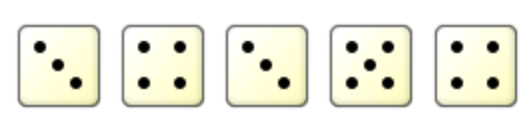 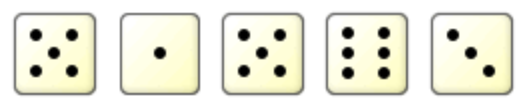 34,354 + 51,563 = 85,91785,917 – 34,354 = 51,56385,917 – 51,563 = 34,3542002This is our Number of the Week. Can you represent this number in different ways? Do you know any facts about this number?TopicResearch who William Morris is and note 5 facts about his life.TopicResearch who William Morris is and note 5 facts about his life.TopicResearch who William Morris is and note 5 facts about his life.TopicResearch who William Morris is and note 5 facts about his life.TopicResearch who William Morris is and note 5 facts about his life.